PODER PARA REPRESENTACIÓN EN ASAMBLEA GENERAL DE TENEDORES DE BONOS DE CELSIA COLOMBIA S.A. E.S.P.PERSONA JURIDICA_____________________, mayor de edad y vecino de _____________, identificado con la cédula de ciudadanía número _______________ expedida en ___________, actuando en mi calidad de representante legal de _____________ (la “Sociedad”), por medio del presente confiero poder especial con facultades amplio a _____________________, mayor de edad, vecino(a) de Bogotá quien se identifica con la cédula de ciudadanía número _____________ expedida en __________, para que represente a la Sociedad en la reunión decisoria de primera convocatoria de la ASAMBLEA GENERAL DE TENEDORES DE BONOS DE CELSIA COLOMBIA S.A. E.S.P., que se efectuará el día _________________  a las ___ a.m en la ciudad de Bogotá D.C. en la _______________________. De igual manera, representará a la Sociedad en las reuniones o asambleas que se convoquen por extensión, receso, u otra causa derivada de la asamblea originaria.El apoderado de la sociedad podrá ejercer sin restricciones los derechos y deberes en la ASAMBLEA DE TENEDORES DE BONOS DE CELSIA COLOMBIA S.A. E.S.P. que como inversionista le correspondan a la Sociedad.Dado en_______________a los _____ días del mes de ________ de ________.Firma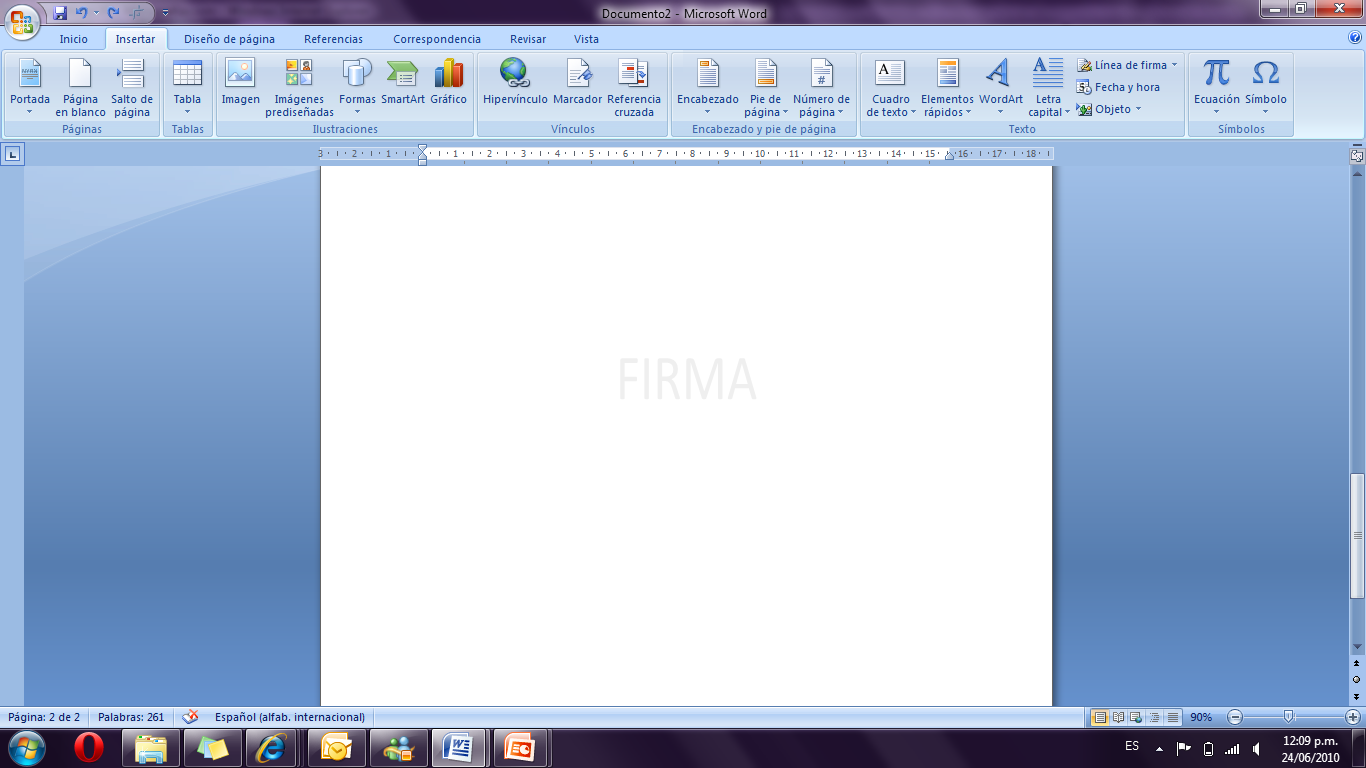 Acepto,Ciudad: __________ Fecha: ________________Tenga en cuenta:El poder presentado debe ser legible.Este documento debe  ser suscrito original sin requerir ser autenticado.Junto con el presente poder, deberá aportar el certificado de existencia y representación legal donde figure el representante que otorga el poder y fotocopias de las cédulas de ciudadanía de las personas que intervienen en el poder.